ПРАВИТЕЛЬСТВО РОССИЙСКОЙ ФЕДЕРАЦИИПОСТАНОВЛЕНИЕот 10 сентября 2019 г. N 1180ОБ УТВЕРЖДЕНИИ МЕТОДИЧЕСКИХ УКАЗАНИЙПО ОСУЩЕСТВЛЕНИЮ ДЕЯТЕЛЬНОСТИ ПО ОБРАЩЕНИЮС ЖИВОТНЫМИ БЕЗ ВЛАДЕЛЬЦЕВВ соответствии с пунктом 8 части 1 статьи 5, пунктом 2 части 1 статьи 7, частью 7 статьи 18 Федерального закона "Об ответственном обращении с животными и о внесении изменений в отдельные законодательные акты Российской Федерации" Правительство Российской Федерации постановляет:Утвердить прилагаемые методические указания по осуществлению деятельности по обращению с животными без владельцев.Председатель ПравительстваРоссийской ФедерацииД.МЕДВЕДЕВУтвержденыпостановлением ПравительстваРоссийской Федерацииот 10 сентября 2019 г. N 1180МЕТОДИЧЕСКИЕ УКАЗАНИЯПО ОСУЩЕСТВЛЕНИЮ ДЕЯТЕЛЬНОСТИ ПО ОБРАЩЕНИЮС ЖИВОТНЫМИ БЕЗ ВЛАДЕЛЬЦЕВ1. Настоящие методические указания применяются органами государственной власти субъектов Российской Федерации при установлении порядка осуществления деятельности по обращению с животными без владельцев (далее - порядок).2. Порядок должен содержать положения, направленные на соблюдение требований к осуществлению деятельности по обращению с животными, которые не имеют владельцев, а также с животными, владельцы которых неизвестны (далее - животные без владельцев), установленных статьями 17 и 18 Федерального закона "Об ответственном обращении с животными и о внесении изменений в отдельные законодательные акты Российской Федерации".3. В порядке определяется орган государственной власти субъекта Российской Федерации, уполномоченный осуществлять организацию мероприятий при осуществлении деятельности по обращению с животными без владельцев (далее - уполномоченный орган).4. В порядок включаются положения, регулирующие проведение следующих мероприятий:а) отлов животных без владельцев, в том числе их транспортировка и передача в приюты для животных, деятельность которых осуществляется в соответствии с порядком организации деятельности приютов для животных и нормами содержания животных в них, утверждаемыми органами государственной власти субъектов Российской Федерации в соответствии с методическими указаниями по организации деятельности приютов для животных и нормами содержания животных в них, утвержденными Правительством Российской Федерации;б) возврат потерявшихся животных их владельцам;в) возврат содержавшихся в приютах животных без владельцев на прежние места обитания.5. В порядок могут включаться положения, предусматривающие, что в качестве исполнителей мероприятий, предусмотренных пунктом 4 настоящих методических указаний, привлекаются юридические лица и индивидуальные предприниматели в соответствии с требованиями, предусмотренными законодательством Российской Федерации о контрактной системе в сфере закупок товаров, работ, услуг для обеспечения государственных и муниципальных нужд.6. В порядок включаются положения, регламентирующие следующие действия юридических лиц и индивидуальных предпринимателей, указанных в пункте 5 настоящих методических указаний:а) осуществление отлова животных без владельцев;б) применение при отлове животных без владельцев способов и технических приспособлений, не приводящих к увечьям, травмам или гибели животных;в) ведение видеозаписи процесса отлова животных без владельцев;г) предоставление копии видеозаписи процесса отлова животных без владельцев по требованию уполномоченного органа;д) осуществление транспортировки животных без владельцев в приюты в условиях, исключающих травмирование или гибель животных;е) передача животных, имеющих на ошейниках или иных предметах (в том числе чипах, метках) сведения об их владельцах, владельцам;ж) осуществление возврата не проявляющих немотивированной агрессивности животных без владельцев на прежние места обитания после завершения в приюте для животных мероприятий по стерилизации, мечению, карантинированию, лечению, вакцинации;з) осуществление транспортировки животных, содержавшихся в приюте, к месту прежнего обитания;и) ведение видеозаписи процесса возврата животных к месту прежнего обитания;к) предоставление копии видеозаписи процесса возврата животных к месту прежнего обитания по требованию уполномоченного органа;л) ведение учета количества животных без владельцев, отловленных и транспортированных в приюты, животных без владельцев, возвращенных на прежние места обитания, а также хранение учетных сведений и видеозаписей процесса отлова животных без владельцев и возврата их к месту прежнего обитания;м) представление в уполномоченный орган сведений об объеме выполненных работ (в соответствии с данными учета количества животных без владельцев, отловленных и транспортированных в приюты, а также животных без владельцев, возвращенных на прежние места обитания).7. В порядке определяются требования к используемым юридическими лицами и индивидуальными предпринимателями, указанными в пункте 5 настоящих методических указаний, способам отлова животных без владельцев, требования к автотранспортным средствам, в которых осуществляется транспортировка животных, включая требования к оснащению автотранспортных средств специальными техническими приспособлениями, обеспечивающими безопасность людей и гуманное обращение с животными, питьевой водой для животных без владельцев, аптечкой для оказания экстренной помощи человеку, а также к размещению на автотранспортном средстве, в котором осуществляется транспортировка животных, надписи, содержащей сведения о юридическом лице (наименование и контактные данные) или индивидуальном предпринимателе (фамилия, имя, отчество (при наличии), осуществляющих мероприятия, предусмотренные пунктом 4 настоящих методических указаний.8. В порядке определяются условия транспортировки животных без владельцев, в том числе максимальное количество перевозимых в автотранспортном средстве животных без владельцев, предельное время и расстояние их транспортировки от места отлова, условия транспортировки животных разных видов, а также сроки передачи животных без владельцев в приюты с момента отлова.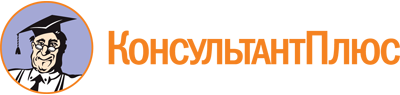 Постановление Правительства РФ от 10.09.2019 N 1180
"Об утверждении методических указаний по осуществлению деятельности по обращению с животными без владельцев"Документ предоставлен КонсультантПлюс

www.consultant.ru

Дата сохранения: 25.05.2023
 